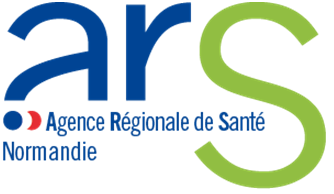 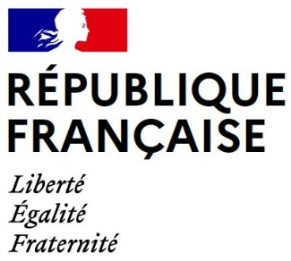 Dossier de demande de subventionCentre Gratuit d'Information, de Dépistage et de DiagnosticARS de Normandie2021ATTENTION : NOUS VOUS DEMANDONS DE NE PAS MODIFIER LE CADRE INITIAL DE CE DOCUMENT.Identification du projet :Porteur du projet:  Intitulé Territoire d’intervention :I. Promoteur du projetEtablissement ou organisme demandeurDénomination : N° Siret : Adresse du siège : Forme juridique : Site internet :Identification du responsable légal :Nom – prénom : Qualité:Identification de la personne chargée du projet : Nom – prénom : Qualité :Tél. :  Mail : Télécopie II. Description du centreLes missions du CeGIDD:Caractéristiques du centre Dispositions générales :a.1) Adresse(s) du CeGIDD, site principal : a.2) Antennes (nombre et description) : a.3) Modalités d’organisation pour les projets hors les murs :- Population cible :- Information et prévention collectives :- Séance de dépistage hors les murs : quels outils ? Quels lieux ?Personnels (nom, prénom, équivalent temps plein, qualification, expérience) :Locaux et matériel :c.1) Description des locaux: c.2) Description des conditions d’accès (à l’extérieur et à l’intérieur) : c.3) Matériel (liste et description) : c.4) Moyens mobilisés en cas d'urgence : Conditions de fonctionnement :d.1) Horaires d’ouverture par site : * Horaires des consultations par site : 	- Sans rendez-vous par site :	- Sur rendez-vous  par site :* Permanence téléphonique par site : * En dehors de cette permanence, existe-t-il un message sur le répondeur ? d.2) Déroulement de la prise en charge de l’usager (préciser le rôle de chacun des professionnels) :Délai de rendu des résultats : S’il existe des différences avec les antennes, merci de préciser :		d.3) Type d'orientation		d.4) Modalités d’organisation prévues pour garantir l’anonymat par site : Conventions de partenariat prévues :Stratégies de communication :(plaquettes, article de presse, journées portes ouvertes…)III.      Budget du projet – prévisionnel 2021             Ce budget doit être établi en prenant en compte l’ensemble des coûts directs et indirects
             et l’ensemble des ressources affectées au projet                                                     	III. Nature et objet des postes de dépenses les plus significatifs (honoraires de prestataires, déplacements, salaires, etc) :Est-il prévu une participation financière des bénéficiaires (ou du public visé) du projet ?Pratiques tarifaires appliquées au projet (gratuité, tarifs modulés, barème, prix unique, etc.) :Règles de répartition des charges indirectes affectées au projet subventionné (exemple : quote-part ou pourcentage des loyers, des salaires, etc.) :Quelles sont les contributions volontaires en nature affectées à la réalisation du projet subventionné ?Autres observations sur le budget prévisionnel de l’opération :   L’attention du demandeur est appelée sur le fait que les indications sur les financements demandés auprès d’autres financeurs publics valent déclaration sur l’honneur et tiennent lieu de justificatifs. Aucun document complémentaire ne sera susceptible d’être demandé si cette partie est complétée en indiquant les autres services et collectivités sollicitées. Catégories d'établissements publics de coopération intercommunale (EPCI) à fiscalité propre: communautés de communes, communautés d'agglomération, communauté urbaine Le plan comptable des associations, issu du règlement CRC n° -, prévoit a minima une information (quantitative ou, à défaut, qualitative) dans l'annexe et une possibilité d'inscription en comptabilité mais en engagements "hors bilan" et "au pied" du compte de résultaIV.      Attestation sur l’honneurJe soussigné(e), représentant(e) légal(e) de la structure,Certifie exactes les informations du présent dossier, notamment la mention de l’ensemble des demandes de subvention introduites auprès d’autres financeurs publics ;Demande une subvention de :   à l’Agence Régionale de Santé -   Précise que cette subvention, si elle est accordée, devra être versée au Compte suivant :Nom du titulaire du compte :Libellé banque guichet: Code IBAN :Code BIC :Fait le		à 		Signature obligatoire :AttentionToute fausse déclaration est passible de peines d’emprisonnement et d’amendes prévues par les articles - et - du code pénal.Le droit d’accès aux informations prévues par la loi n° - du  janvier  relative à l’informatique, aux fichiers et aux libertés s’exerce auprès du service ou de l’établissement auprès duquel vous avez déposé votre dossier.Fait le : 							Signature obligatoire :V   compte  rendu financier :       Données chiffrées                        	      V. Règles de répartition des charges indirectes affectées au projet subventionné (exemple : quote-part ou pourcentage des loyers, des salaires, etc.) :Expliquer et justifier les écarts significatifs éventuels entre le budget prévisionnel du projet et le budget final exécuté :Contributions volontaires en nature affectées à la réalisation du projet subventionné:Observations à formuler sur le compte-rendu financier de l’opération subventionnée :Je soussigné(e), (nom et prénom),      	représentant(e) légal(e) de la structure      Certifie exactes les informations du présent compte rendu.Fait, le       à      Signature obligatoire.V   compte  rendu financier :       Bilan qualitatif du projet réalisé                                            	      V. Le rapport annuel d’activité et de performance, tel que défini par l’arrêté du er décembre , doit être adressé à l'ARS au cours du er trimestre de l'année suivante.QualitéNom, prénomPrésence (ETP)Expérience et formations spécifiquesBesoins en formation spécifiquesMédecin (s) Précisez si généraliste, si spécialistePharmacienInfirmier (s) Psychologue (s)ayant compétence dans le domaine de la sexualitéAssistante(s) sociale(s)Secrétaire (s) Personnel d’accueil Autres (préciser)